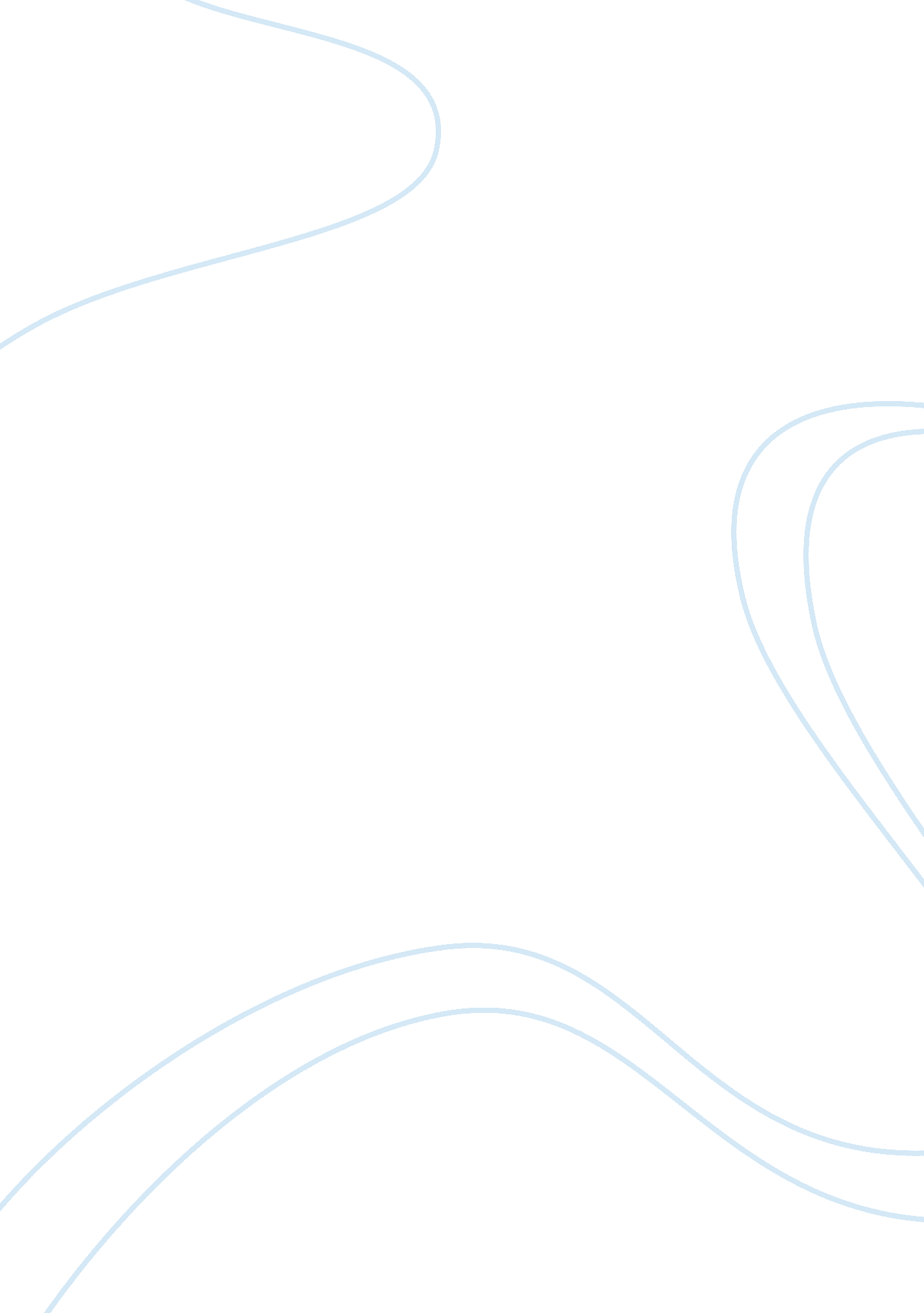 Cyber crimeLaw, Crime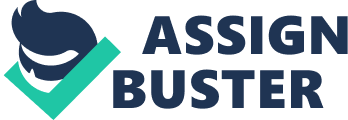 Crime  is  on  the  rise  just  about  everywhere  these  days,  but  nowhere  has  this  up  rise  in  crime  become  more  apparent  than  in  cyber  space.  Like  so  many  other  aspects  of  our  lives,  major  fraud  has  gone  high  tech. The  FBI  estimates  that  businesses  alone  lose  an  upwards  of  $1. 5  trillion  annually  as  a  direct  result  of  cyber  crimes.  The  number  of  these  crimes  has  tripled  in  the  past  two  years  and  the  numbers  continue  to  climb.  (O’Leary  &  O’Leary)  p. 287 Through  the  duration  of  this  essay  we  will  be  embarking  on  a  journey  into  the  dark  and  seedy  world  of  cyber  crime.  Within  this  text  you  will  find,  the  definition  of  cyber  crime,  the  most  typical  types  of  cyber  criminals,  as  well  as  the  most  common  forms  of  cyber  crime. The  exact  definition  of  cyber  crime  is  still  evolving.  (  www. davislogic. com/cybercrime. htm  ).  Cyber  crime,  or  computer  crime,  is  an  extremely  broad  term.  This  term  is  most  commonly  used  to  describe  criminal  activity  committed  where  a  computer  or  network  is  the  source,  tool,  or  target  of  a  crime.  Like  traditional  crime,  cyber  crime  can  take  many  shapes  and  occur  at  any  time  or  any  place. When  an  individual  is  the  main  target  of  cyber  crime,  the  computer  can  be  considered  a  tool  rather  than  the  target.  These  crimes  generally  involve  less  technical  expertise  as  the  damage  done  manifests  itself  in  the  real  world.  In  these  types  of  cases  the  damage  dealt  is  primarily  psychological. By  now  many  of  us   are  all  too  familiar  with  spam.  Spam  or  spamming  refers  to  the  abuse  of  electronic  messaging  systems  to  send  unsolicited  bulk  messages indiscriminately.  While  the  most  widely  recognized  form  of  spam  is  e-mail  spam,  the  term  can  also  be  applied  to  similar  abuses  in  other  media. Some  of  these  abuses  include;  instant  messaging  spam,  web  search  engine  spam,  spam  in  blogs,  wiki  spam,  mobile  phone  messaging  spam,  social  networking  spam,  as  well  as  internet  forum  spam. As  applied  to  email,  specific  anti-spam  laws  are  relatively  new,  however  limits  on  unsolicited  electronic  communications  have  existed  in  some  forms  for  some  time. Another  common  crime  plauging  cyber  space  is  identity  theft.  Internet  identity  theft  is  different  from  common  identity  theft  in  a  few  different  ways.  Common  identity  theft  is  different  from  common  identity  theft  takes  place  after  something  is  physically  stolen  from you  like  a  wallet  containing  credit  cards  and  a  driver’s  license  or  an  un-shredded  credit  card  statement from  your  garbage  bin. The  thief  would  take  these  stolen  articles  and  use  them  to  make  a  fraudulent  purchase  or  something  of  that   nature. Internet  identity  theft  can  be  much  more  devastating  than  conventional  identity  theft  at  times  due  to  the  fact  that  most  victims  of  internet  identity  theft  are  completely  unaware  that  anything  has  been  stolen  from  them  until  it  is  far  too  late.                                                                                                                         Gone  are  the  days  when  we  had  to  step  outside  to  purchase  our  groceries,  book  flights,  and  vacations,  or  simply  transfermoneybetween  bank  accounts. Today,  we  can  simply  grab  our  checkbooks,  debit  cards  or  credit  cards,  sit  down  at  a  computer  in  the  comfort  and  safety  of  our  home,  and  complete  these  transactions  with passwords  and  PIN  numbers. Thanks  to  advances  intechnology,  the  types of  transactions  we  can  now  complete  online  are  virtually  endless.  Unfortunately,  the  increase  in  online transactions  has  been  accompanied  by  an  increase  in  online  identity  theft.  Fraudulent  access  to  personal information  over  the  internet  is  increasingly  prevalent  and  sophisticated. Two  forms  of   identity  theft  are  at  the  forefront  of  this  internet  piracy are  phishing  and  pharming.   Both  pharming  and  phishing  are  methods  used  to  steal  personal  information  from  unsuspecting  people  over  the  internet.  Phishing  typically  involves  fraudulent  bulk  email  messages  that  guide  recipients  to  (legitimate  looking)  fake  web  sites  and  try  to get  them  to  supply  personal  information  like  account  passwords.  Pharming  is  in  many  ways  similar  to  phishing. Pharmers  also  send  emails.  The  consumer,  however,  can  be  duped  by  the  pharmer  without  even opening  an  email  attachment.  The  consumer  compromises  his  personal  financial  information  simply  by opening  the  email  message. The  pharming  email  message  contains  a  virus  that  installs  a  small  software  program  on  the  end  user’s  computer.  Subsequently,  when  the  consumer  tries  to visit  an  official  web  site,  the  pharmer’s  software  program  redirects  the  browser  to  the  pharmer’s  fake  version  of  the  web  site.  This  allows  the  pharmer  to  capture  the  personal  financial  information that  the  consumer  enters  into  the  counterfeit  web  site,  and  the  consumer’s  account  is  again  compromised. The  latest  form  of  pharming  does  not  require  email  at  all.  Password  stealing  Trojan  horses  can  attack  through  Microsoft  Messenger  where  key loggers  are  run.  Key loggers  are  viruses  that  track  a  user’s  keystrokes  on  legitimate  sites  and  steal  passwords,  allowing  a  thief  to  have  access  to  a  consumer’s  password  for  future  fraudulent  transactions. The  most  common  blunder  people  make  when  the  topic  of  a  computer  virus  arises  is  to  refer  to  a worm  or  Trojan  horse  as  a  virus.  While  the  words  Trojan,  worm  and  virus  are  often  used  interchangeably,  they  are  not  exactly  the  same. Viruses,  worms  and  Trojan  horses  are  all  malicious  programs that  can  cause  damage  to  your  computer,  but  there  are  differences  among  the  three,  and  knowing  those  differences  can  help  you  to  better  protect  your  computer  from  their  often  damaging  effects. A  computer  virus  attaches  itself  to  a  program  or  file  enabling  it  to  spread  from  one  computer  to another,  leaving  infections  as  it  travels.  Like  a  human  virus,  a  computer  virus  can  range  in  severity. Some  viruses  may  cause  only  mildly  annoying  effects  while  others  can  damage  your  hardware,  software  or  files. Almost  all  viruses  are  attached  to  an  executable  file,  which  means  the  virus  may  exist  on  your computer,  however,  it  may  not  actually  infect  your  computer  unless  you  run  or  open  the  malicious  program. It  is  important  to  note  that  a  virus  cannot  be  spread  without  human  action,  such  as  running an  infected  program  in  order  to  keep  it  going.  People  continue  the  spread  of  a  computer  virus,  mostly unknowingly,  by  sharing  infecting  files  or  sending emails  viruses  as  attachments  in  the  email. In  summary,  the  same  types  of  fraud  schemes  that  have  victimized  consumers  and  investors  for  many years  before  the  creation  of  the  internet  are  now  appearing  online. In  the  process,  they  not  only  cause  harm  to  consumers  and  investors,  but  also  undermine  consumer  confidence  in  legitimate  e-commerce  and  the  internet. People  who  commit  cyber  crime  are  cyber  criminals.  Like  cyber  crime,  cyber  criminals  can  take  many  forms.  These  criminals  are  typically  terrorists,  child  predators,  members  of  organized  crime,  employees,  outside  users,  hackers  and  crackers. It  is  important  to  point  out  the  difference  between  hackers  and  crackers.  Hackers  are  individuals  who  gain  unauthorized  access  to  a  computer  system  simply  for  the  thrill of  it.  Crackers  do  the  same  thing,  but  for  malicious  purposes. Computer  hacking  is  most  common  among  teenagers  and  young  adults,  although  there  are  many older  hackers  as  well.  Many  hackers  are  true  technology  buffs  who  enjoy  learning  more  about  how computers  work  and  consider  computer  hacking  an  art  form.  They  often  enjoy  programming  and  have expert  level  skills  in  one  particular  program. For  these  individuals,  computer  hacking  is  a  real  life  application  of  their  problem  solving  skills.  It  is  perceived  as  a  chance  to  demonstrate,  or  showcase  their abilities,  and  talents,  and  not  an  opportunity  to  harm  others. Cracking  is  the  act  of  breaking  into  a  computer  system,  often  on  a  network.  Contrary  to  popular  belief,  crackers  are  hardly  mediocre  hackers.   Computer  hackers  were  early  pioneers  of  computing.  These  early  pioneers  were  frantically  dedicated  to  inventing  and  exploring  how  things  worked.  As  a  part  of  the  sixties  generation,  these  hackers  were  also  prone  toward  being  anti-establishment  and  somewhat  disrespectful  towards  property  rights. Eventually  a  pair  of  these  hackers,  Steve  Wozniak  and  Steven  Jobs,  hacked  together  the  first  commercially  successful  personal  computer,  the  Apple.  The  sixties  generation  hackers  flooded  this  new  industry  and  many  quickly  attained  positions  of  wealth  and  authority  creating  the  information  communications  ecology  that  dominates  Western  life.  Meanwhile,  two  things  happened. 1.       A  new  generation  of  hackers  emerged. 2.      The  world  economic  and  social  order  went  completely  digital,  and  so  crime  as  we  know  it  went  digital  as  well. It  is  somewhere  at  the  interstices  of  the  new  generation  of  alienated  young  hackers  ( they  sometimes  refer  to  themselves  as  " cyberpunks" )  and  the  world  of  sometimes  organized  crime  that  we  locate the  concept  of  the  cracker.  The  term  is,  to  some  degree,  an  attempt  by  the  now  established  older-generation  hackers  to  separate  themselves  from  computer  crime. The  debate  still  rages  as  to  what  constitutes  the  difference  between  hacking  and  cracking.  Some  say  that  cracking  represents  any  and  all forms  of  rule  breaking  and  illegal  activity  using  a  computer.  Others  would  define  cracking  only  as  particularly  destructive  criminal  acts. Others  would  claim  that  the  early  hackers  were  explicitly  anarchistic  and  that  acts  of  willful  destruction  against  " the  system"  have  a  place  in  the  hacker  ethos,  and  that  therefore  the  term  cracker  is  unnecessary  and  insulting. This  concludes  our  journey  into  the  world  of  cyber  crime.  Through  the  course  of  our  journey  we  have  successfully  defined  cyber  crime,  identified  typical  cyber  criminals,  and  discussed  some  of   the  most  common  forms  of  cyber  crime. The  effects  of  cyber  crime  are  far  reaching.  It  would  be  a  difficult  task  to  find  someone  who  has  never  been  affected  by  malicious  internet  activity,  or  who  does  not at  the  very  least  know  someone  who  has  been  negatively  impacted  by  cyber  criminals. Advances  in internet  technology  and  services  continue  to  open  up  innumerable  opportunities  for  learning,  networking and  increasing  productivity.  However,  malware  authors,  spammers  and  phishers  are  also  rapidly  adopting  new  and  varied  attack  vectors. If  the  internet  is  to  become  a  safer  place,  it  is  imperative  to  understand  the  trends  and  developments  taking  place  in  the  internet  threat  landscape  and  maintain  online security  practices.  Internet  threats  continue  to  increase  in  volume  and  severity. It  is  important  that  computer  users  are  on  guard  in  order  to  make  themselves  less  vulnerable  to  risks  and  threats.  Staying on  top  of  the  trends  and  developments  taking  place  in  online  security  is  critical  for  both  industry  researchers  and  all  computer  users  alike. References O’Leary,  T. J. ,  &  O’Leary  L.  I.  (  2008  ) .  Computing  essentials  introductory  2008. New  York:  The  McGraw-Hill  Companies. Cyber  Crime.  (  2008  ) .  Types  of  cyber  crime.  Retrieved  September  27th  ,  2008 , From  http://www. davislogic. com/cybercrime. htm 